Traité de coopération en matière de brevets (PCT)Comité de coopération techniqueTrentième sessionGenève, 8 – 12 mai 2017Prolongation de la nomination de l’Entreprise d’État dénommée “Institut ukrainien de la propriété intellectuelle” en qualité d’administration chargée de la recherche internationale et de l’examen préliminaire international selon le PCTDocument établi par le Bureau internationalToutes les administrations internationales existantes ont été nommées par l’Assemblée de l’Union du PCT pour une période s’achevant le 31 décembre 2017.  En 2017, l’assemblée devra donc prendre une décision en ce qui concerne la prolongation de la nomination de chaque administration internationale existante qui souhaite demander une telle prolongation, après avoir sollicité l’avis du comité (voir les articles 16.3)e) et 32.3) du PCT).  Le document PCT/CTC/30/INF/1 détaille cette procédure et définit le rôle du comité.Le 27 février 2017, l’entreprise d’État dénommée “Institut ukrainien de la propriété intellectuelle” a présenté une demande de prolongation de sa nomination en qualité d’administration chargée de la recherche internationale et d’administration chargée de l’examen préliminaire international selon le PCT.  Cette demande est reproduite à l’annexe du présent document.Le comité est invité à faire part de son avis sur cette question.[L’annexe suit]Demande de prolongation de la nomination de l’entreprise d’état dénommée “institut ukrainien de la propriété intellectuelle” en qualité d’administration chargée de la recherche internationale et de l’examen préliminaire international selon le PCTContexteAux termes de l’article 9 de l’Accord conclu entre l’Office d’État de la propriété intellectuelle de l’Ukraine et le Bureau international de l’Organisation Mondiale de la Propriété Intellectuelle sur le fonctionnement de l’entreprise d’État dénommée “Institut ukrainien de la propriété intellectuelle” en qualité d’administration chargée de la recherche internationale et de l’examen préliminaire international selon le Traité de coopération en matière de brevets, l’entreprise d’État dénommée “Institut ukrainien de la propriété intellectuelle” (ci-après dénommé “Ukrpatent”) a commencé à exercer ses fonctions d’administration chargée de la recherche internationale et de l’examen préliminaire international le 5 février 2016.Ukrpatent relève du régime de la propriété publique et sa gestion est assurée par l’Office d’État de la propriété intellectuelle de l’Ukraine.Conformément au règlement n° 658 sur l’Office d’État de la propriété intellectuelle de l’Ukraine, approuvé le 19 novembre 2014 par le Conseil des ministres de l’Ukraine, l’Office d’État de la propriété intellectuelle de l’Ukraine a autorisé Ukrpatent à exercer ses fonctions d’institution chargée de l’examen dans les limites fixées par les lois de l’Ukraine en matière de propriété intellectuelle.Ukrpatent poursuit les objectifs suivants :1)	répondre aux besoins sociaux dans le cadre de l’évaluation qui est réalisée par des experts d’État du respect des conditions par les objets des droits de propriété intellectuelle, afin de garantir la protection juridique prévue par la loi, et informer sur les droits de propriété intellectuelle;2)	fournir des informations ainsi qu’un soutien analytique dans le cadre du développement et du fonctionnement du système de protection de la propriété intellectuelle;3)	remettre à l’Office d’État de la propriété intellectuelle de l’Ukraine les propositions de nature scientifique visant à développer les relations dans le domaine de la propriété intellectuelle et à renforcer ces relations du point de vue juridique, méthodologique, informatif et analytique, financier et économique;4)	répondre aux besoins sociaux concernant le droit aux résultats de l’activité intellectuelle et créative ou tout autre objet de droits de propriété intellectuelle défini par les actes normatifs.Ukrpatent s’acquitte notamment des tâches suivantes :examen scientifique et technique des demandes portant sur des droits de propriété intellectuelle (ci-après dénommées “demandes”), publication de conclusions d’expertise pertinentes, application de mesures visant à améliorer l’efficacité et la qualité des examens;fourniture d’informations sur les demandes et la délivrance de brevets et de certificats;élaboration, en vue de leur publication, de descriptions de brevets d’invention et de brevets de modèle d’utilité;fourniture d’informations pour l’enregistrement des brevets et des certificats;élaboration des documents pertinents pour la délivrance des brevets, des certificats et des déclarations par les offices chargés de l’enregistrement;informatisation et automatisation des procédures du système de protection de la propriété intellectuelle, création des structures d’information, création de logiciels et de bases de données spécifiques;création, mise à jour et entretien de bases de données contenant des informations sur les brevets, nécessaires à l’examen des demandes et comme outils de référence et de recherche;recherche d’informations sur les droits de propriété intellectuelle revendiqués, établissement des rapports pertinents et mise à disposition d’experts ayant accès aux sources d’informations nécessaires;formation du fonds de documentation nationale sur les brevets au sein des organes du système d’information scientifique et technique d’Ukraine;application, dans la limite des pouvoirs qui lui sont conférés, des traités internationaux signés par l’Ukraine sur les questions de propriété intellectuelle, participation au nom de l’Office d’État de la propriété intellectuelle de l’Ukraine à leur élaboration, conclusion et application;réalisation de recherches dans les bases de données pertinentes d’Ukrpatent pour lui permettre de remplir ses fonctions d’administration chargée de la recherche internationale et de l’examen préliminaire international selon le Traité de coopération en matière de brevets.Ukrpatent est une entreprise moderne, puissante et développée qui compte sur les meilleures ressources humaines et capacités techniques pour remplir ses fonctions d’administration chargée de la recherche internationale et de l’examen préliminaire international capable non seulement de fournir des services de qualité mais aussi d’interagir avec l’ensemble du système international de propriété intellectuelle.Le fonctionnement en Ukraine d’un organe doté du statut international d’administration chargée de la recherche internationale et de l’examen préliminaire international est venu confirmer le haut niveau de protection juridique dont bénéficie la propriété intellectuelle et a contribué à améliorer le milieu des affaires, la qualité de la protection de la propriété intellectuelle et la sécurité intellectuelle des activités commerciales étrangères des entreprises de notre pays.Au vu de ce qui précède, les industriels et chefs d’entreprises, ainsi que les autorités gouvernementales de l’Ukraine, considèrent que le fait d’accorder à Ukrpatent le statut d’administration chargée de la recherche internationale et de l’examen préliminaire international est une étape fondamentale vers le renforcement de l’innovation de l’économie ukrainienne et le positionnement du pays comme acteur majeur des relations internationales dans le domaine de la propriété intellectuelle.Participation d’Ukrpatent au système du PCT et avantages pour le système du PCTAu 1er mai 2016 (depuis 1992), 489 029 titres de protection avaient été enregistrés dont 118 141 brevets d’invention.Entre 1992 et 2016, plus de 116 100 demandes de brevet d’invention ont été soumises dont près de 39 600 ont été déposées selon la procédure du PCT par des déposants étrangers et entrées dans la phase nationale.En 2016, à l’instar des années précédentes, le nombre de dépôts a atteint son plus haut niveau grâce aux demandes provenant des États-Unis d’Amérique (415 demandes, soit 24,8%), de Suisse (241 demandes, soit 14,4%), d’Allemagne (209 demandes, soit 12,5%), de France (91 demandes, soit 5,4%), de Grande-Bretagne (74 demandes, soit 4,4%), du Japon (64 demandes, soit 3,8%), du Luxembourg (57 demandes, soit 3,4%), des Pays-Bas (53 demandes, soit 3,2%), d’Italie (45 demandes, soit 2,7%) et de la Fédération de Russie (34 demandes, soit 2%).Le nombre de demandes en provenance de ces pays a représenté près de 79% du total des demandes déposées selon le PCT.Durant la période 1992 – 2016, près de 1700 demandes de ressortissants nationaux ont été déposées dans des pays étrangers pour l’obtention de brevets d’invention selon le PCT.  Plus de 827 demandes (47,8%) l’ont été en 2011-2016.Entre 1992 et 2016, plus de 73 300 brevets d’invention ont été enregistrés, parmi lesquels près de 21 700 brevets ont été délivrés sur la base de demandes déposées dans le cadre de la procédure PCT.En 2016, quelque 4000 demandes de brevet d’invention ont été reçues, dont près de 40% selon le PCT (phase nationale).En 2016 également, 1481 demandes selon le PCT sont entrées dans la phase nationale.  En 2016, le SIPSU a, en sa qualité d’office récepteur, reçu et examiné 153 demandes internationales déposées par des déposants nationaux.Pendant l’année, les examinateurs examinent près de 3900 demandes.Les chiffres statistiques des activités d’Ukrpatent donnés ci-dessus sont la preuve du rôle actif qu’il joue dans le domaine de la délivrance internationale de brevets.Ukrpatent a commencé à agir en qualité d’administration chargée de la recherche internationale et de l’examen préliminaire international le 5 février 2016.Depuis lors et jusqu’au 24 janvier 2017, le nombre total de demandes internationales déposées auprès d’Ukrpatent en tant qu’office récepteur s’est élevé à 143.Depuis le 26 janvier 2017, Ukrpatent a été désigné comme administration chargée de la recherche internationale dans 33 demandes.  Les taxes de dépôt ont été payées pour 22 demandes, 18 rapports de recherche internationale et avis écrits de l’administration chargée de la recherche internationale ont été rédigés et transmis aux déposants ainsi qu’au Bureau international de l’OMPI, quatre demandes sont en cours d’examen et les taxes de dépôt sont en attente de paiement pour sept demandes.De plus, au cours de cette période, trois demandes d’examen préliminaire international ont été déposées auprès d’Ukrpatent en sa qualité d’administration chargée de l’examen préliminaire international.  En janvier 2017, un rapport préliminaire sur la brevetabilité a été transmis au déposant et au Bureau international de l’OMPI.Deux demandes sont actuellement en cours d’examen.L’utilisation à Ukrpatent de l’allemand, de l’anglais, du français et du russe comme langues de travail ainsi que la capacité et l’intention d’Ukrpatent de fournir dès que possible des services de recherche et d’examen de grande qualité permettront à des déposants de n’importe quel pays membre du PCT de faire appel s’ils le souhaitent à Ukrpatent.L’exécution des tâches confiées à cette administration internationale ainsi que l’excellente qualité des rapports seront garanties par des examinateurs qui ont une grande expérience dans un large éventail de questions liées au PCT.À l’heure actuelle, il y a un nombre suffisant d’examinateurs pour effectuer les travaux de recherche et d’examen.  Au cas où la charge de travail devait augmenter, de nouveaux examinateurs seraient recrutés et bénéficieraient d’une formation appropriée sans qu’il y ait une incidence sur la qualité et les modalités de recherche et d’examen.La direction d’Ukrpatent analyse la charge de travail des examinateurs et, avec le Département du personnel, détermine les besoins en matière de recrutement de nouveaux examinateurs et de formation des examinateurs existants.Le délai d’examen des demandes de brevet, quant au fond et à la forme, est généralement de 16 mois.Ce délai de traitement n’a pas changé depuis quelques années et Ukrpatent le maintient à ce niveau.Le respect de ce délai accompagné du maintien de l’excellente qualité de la recherche et de l’examen est le résultat de l’importance attribuée à la formation des examinateurs.  Des formateurs sont affectés aux nouveaux examinateurs et des cours de formation à différents niveaux sont organisés à intervalles réguliers pour les examinateurs afin d’étudier tous les systèmes de recherche modernes et hautement sécurisés (comme EPOQUE Net) visant à optimiser et perfectionner les meilleures stratégies de recherche.Les examinateurs se réunissent régulièrement pour examiner l’ensemble des recours en cas de plainte.  Les procédures de recherche et d’examen se fondent sur les pratiques recommandées des principaux offices de brevets.À Ukrpatent, une grande importance est accordée à la qualité.  Le contrôle de la qualité du processus de recherche et d’examen se fait à trois niveaux, à savoir au niveau du chef de division, à celui du chef de département et à celui du directeur chargé des questions relatives à l’examen.Sont également contrôlés les délais de traitement des demandes et des réponses aux questions.Les modalités d’examen des demandes et les réponses aux documents reçus sont contrôlées à ces niveaux également.  Toutes les données sont communiquées deux fois par an à la haute direction, des instructions sont élaborées sur la base des rapports, la charge de travail des examinateurs et la distribution des demandes sont révisées et la nécessité de mettre en place de nouveaux systèmes de recherche ou le renforcement de l’accès aux systèmes disponibles est analysée.Le raccourcissement du délai d’examen des demandes et le maintien du niveau de qualité en ce qui concerne la recherche et l’examen sont également attribuables au degré élevé d’automatisation de la procédure d’examen.Tout ce qui précède est sans aucun doute suffisant pour répondre aux besoins lors de l’examen de l’éventail des demandes nationales et offrira la possibilité de traiter dans les délais les plus courts le nombre de plus en plus élevé de demandes internationales tout en préservant l’excellente qualité du travail.La prolongation de la nomination d’Ukrpatent en qualité d’administration chargée de la recherche internationale et de l’examen préliminaire international est essentielle pour éviter tout retard éventuel dans la procédure d’examen des demandes internationales déposées selon le PCT.Cette prolongation permettra de mieux faire connaître le système du PCT en Ukraine et d’augmenter le nombre de dépôts de demandes selon le PCT.Par ses fonctions d’administration chargée de la recherche internationale et de l’examen préliminaire international, Ukrpatent continue de contribuer largement à la croissance économique, à la compétitivité et à l’innovation, aussi bien dans la région qu’au-delà, ainsi qu’au bon fonctionnement du PCT.Respect par Ukrpatent des critères de prolongation de sa nomination en qualité d’administration chargée de la recherche internationale et de l’examen préliminaire internationalLes critères suivants sont fixés au titre des règles 36.1 et 63.1 du règlement d’exécution du PCT, compte tenu de l’accord de principe concernant les procédures de nomination des administrations internationales adopté par l’Assemblée de l’Union du PCT lors de sa quarante-sixième session tenue en septembre 2014 (paragraphe 25 du document PCT/A/46/6) et du paragraphe 9 du document PCT/WG/9/14 :1.	au moins 100 employés à plein temps possédant des qualifications techniques suffisantes pour procéder aux recherches et aux examens;2.	la possession, tout au moins, de la documentation minimale dont il est question à la règle 34 du règlement d’exécution du PCT, ou l’accès à cette documentation;  en outre, cette dernière devra être correctement organisée sur support papier ou sur microforme, ou stockée sur support électronique en vue de la recherche et de l’examen;3.	un personnel capable de procéder à la recherche et à l’examen dans les domaines techniques sur lesquels la recherche doit porter et possédant les connaissances linguistiques nécessaires à la compréhension au moins des langues dans lesquelles la documentation minimale de la règle 34 du règlement d’exécution du PCT est rédigée ou traduite;  et4.	un système de gestion de la qualité et de dispositions internes en matière d’évaluation conformes aux règles communes de la recherche internationale et de l’examen préliminaire international (selon la définition du chapitre 21 des Directives concernant la recherche internationale et l’examen préliminaire international selon le PCT).Ukrpatent respecte l’ensemble des critères fixés.Les informations fournies dans les sections suivantes se réfèrentaux qualifications et compétences des experts (pour respecter les conditions définies par les alinéas a) et c) de la règle 36.1 du règlement d’exécution du PCT);à l’accès aux documents pour la recherche et l’examen (pour respecter les conditions définies par l’alinéa b) de la règle 36.1 du règlement d’exécution du PCT);au système de gestion de la qualité et aux mécanismes de contrôle interne (pour respecter les conditions définies par l’alinéa d) de la règle 36.1 du règlement d’exécution du PCT).Qualifications et compétences des examinateursCaractéristiques générales des examinateursLe nombre total d’examinateurs qui travaillent à plein temps et procèdent à l’examen de demandes de brevet d’invention et à la recherche d’information en matière de brevets à cette fin (y compris l’examen des demandes selon le PCT) est de 127.  Tous les examinateurs de brevets ont un diplôme de spécialiste ou de maîtrise en technologie ou sciences naturelles;  six d’entre eux ont également un doctorat.Tous les examinateurs ont un deuxième diplôme universitaire dans le domaine de la propriété intellectuelle et le niveau de compétence d’un spécialiste de la propriété intellectuelle.Tous les examinateurs ont une très bonne connaissance de l’ukrainien, du russe et de l’anglais;  certains ont également une connaissance suffisante de l’allemand, du français, de l’espagnol, du polonais et du japonais.Le Département d’examen des demandes portant sur des inventions, des modèles d’utilité et des topographies de circuits intégrés comprend les divisions suivantes : chimie et pharmacie, technologies physiques et chimiques, technologies chimiques et biologiques, technologies physiques et techniques ainsi que les subdivisions suivantes : détermination de la date de dépôt, examen formel, demandes internationales, gestion de la documentation et assurance qualité et amélioration de l’examen des demandes portant sur des inventions, des modèles d’utilité et des circuits intégrés.Les procédures de recherche et d’examen sont régies par la législation et la réglementation de l’Ukraine, les normes pertinentes de l’OMPI et les Directives concernant la recherche internationale et l’examen préliminaire international selon le PCT.Connaissances linguistiquesTous les examinateurs ont une très bonne connaissance de l’ukrainien, du russe et de l’anglais;  certains d’entre eux ont également une connaissance de l’allemand, du français, de l’espagnol, du polonais et du japonais.  La plupart des examinateurs peuvent utiliser deux langues étrangères dans leur travail.Recrutement du personnelTous les examinateurs sont des examinateurs compétents dans divers domaines des sciences naturelles et techniques.  Ils sont tous diplômés d’universités ukrainiennes de réputation mondiale comme l’Université nationale Taras Shevchenko ou l’Université technique nationale d’Ukraine (Institut polytechnique de Kyiv).  Un grand nombre d’entre eux travaillent depuis longtemps dans des institutions de l’Académie des sciences de l’Ukraine, des établissements d’enseignement supérieur de l’Ukraine et divers domaines industriels clés.  Certains ont un doctorat qui leur permet d’effectuer des travaux d’examen et de recherche d’un très haut niveau et possèdent des connaissances approfondies sur un large éventail de questions spécifiques.Pour assurer dans les meilleurs délais une recherche et un examen de qualité, la formation des examinateurs est dispensée à Ukrpatent.  Pour être recruté à Ukrpatent, l’examinateur doit posséder un diplôme de second cycle en propriété intellectuelle.Formation et développementS’agissant des examinateurs nouvellement recrutés, un formateur issu du groupe d’examinateurs les plus chevronnés et ayant droit signature leur est affecté.  Ces formateurs organisent des cours de formation et vérifient le travail effectué par des examinateurs associés;  ils participent également au programme de formation obligatoire en matière de recherche et d’examen pour les examinateurs associés;  ce programme comprend des cours de formation au niveau des divisions et des départements, la participation au cours DL-101 de l’OMPI ainsi que l’introduction aux bases de données de recherche utilisées par les examinateurs pour la recherche d’information en matière de brevets et la pratique de la recherche dans ces bases de données.Les examinateurs participent à des cours de formation organisés par l’OMPI, à des séminaires en ligne sur l’examen et la recherche organisés par l’OEB et l’OMPI, à des séminaires et autres cours de formation en ligne consacrés à l’examen et à la recherche en matière de brevets organisés par l’OEB et l’OMPI ainsi qu’à des séminaires sur l’optimisation de l’utilisation du système de recherche EPOQUE Net et à la formation des formateurs d’EPOQUE Net;  ils prennent également part à d’autres cours qu’organise régulièrement l’OEB sur les questions relatives à l’assurance qualité des travaux de recherche et d’examen en matière de brevets et à d’autres questions connexes.La participation aux activités des groupes de travail du Comité d’experts de l’Union de l’IPC qui se déroulent sous les auspices de l’OMPI est également organisée de manière régulière.Toute l’attention voulue est accordée aux voyages d’étude et aux séminaires organisés par l’OMPI pour promouvoir le partage de données d’expérience et la constitution de réseaux avec les représentants des offices récepteurs du PCT sur les questions relatives au traitement des demandes internationales, y compris celles déposées sous forme électronique à l’aide du logiciel PCT-SAFE de l’OMPI et à l’utilisation de services électroniques (en particulier, le système ePCT).Pour maintenir le niveau élevé des connaissances dans différents domaines scientifiques et techniques, nos examinateurs prennent part régulièrement à des séminaires et conférences organisés par l’Académie nationale des sciences de l’Ukraine et ses filiales.Outre la formation de nouveaux examinateurs, une grande attention est accordée à la formation continue;  on effectue ainsi un suivi des examinateurs au niveau des différentes divisions et du département chargé de l’examen des inventions.  Cette formation est dispensée de façon régulière.  Elle couvre notamment les systèmes de recherche modernes et sécurisés (c’est-à-dire EPOQUE Net) en vue de l’optimisation et du perfectionnement de la meilleure stratégie de recherche, les formations aux méthodes de recherche et d’examen, les demandes complexes aux discussions des conseils d’examinateurs et les études portant sur de nouveaux documents d’orientation et réglementaires.  Des conseils se tiennent à intervalles réguliers avec le directeur chargé des questions relatives à l’examen, au cours desquels toutes les réclamations et tous les recours sont examinés.Le système de formation interne couvre les meilleures pratiques modernes de recherche et d’examen des principaux offices de brevets tels que l’OEB, le DKPTO et l’USPTO.Les examinateurs participent à des cours de formation organisés par ces offices de brevets et l’OMPI, à savoir :1.	Participation régulière aux formations en ligne de l’OMPI :La quasi-totalité des examinateurs ont obtenu le certificat DL-101 (cours général).Participation régulière aux cours DL-320, DL-318, DL-301, DL-202, DL-204 (perfectionnement).2.	Participation continue à la formation en ligne consacrée à l’examen et à la recherche d’informations sur les brevets organisée par l’OEB, à la formation sur place et à la formation d’optimisation de l’utilisation d’EPOQUE Net par les examinateurs.3.	Cours organisés régulièrement par l’OEB sur les questions relatives à l’assurance qualité des travaux de recherche et d’examen en matière de brevets et d’autres questions connexes.4.	Participation continue aux activités des groupes de travail du Comité d’experts de l’Union de l’IPC (organisées par l’OMPI).5.	Visites d’étude et séminaires organisés par l’OMPI pour promouvoir le partage de données d’expérience et le travail en réseau des représentants des offices récepteurs du PCT sur les questions relatives au traitement des demandes internationales, y compris celles déposées sous forme électronique à l’aide du logiciel PCT-SAFE de l’OMPI et à l’utilisation des services électroniques (en particulier, le système ePCT).Activités organisées en Ukraine :1.	Conférence internationale scientifique et pratique intitulée “Problématiques actuelles du droit de la propriété intellectuelle”.2.	Conférences, séminaires, tables rondes et débats organisés, en particulier, par le Ministère du Développement économique et du Commerce de l’Ukraine, l’Académie nationale des sciences et des départements académiques scientifiques de l’Ukraine.3.	Séminaires annuels intitulés “Particularités des demandes de brevet d’invention” et “Utilisation de techniques de l’information sans papier dans les processus d’obtention de droits de propriété industrielle”.4.	Formation des examinateurs aux questions relatives à l’examen et à l’utilisation des bases de données (STN, REAXYS, EPOQUE Net, DWPI, etc.) organisée en particulier par les fournisseurs des bases de données mentionnées.5.	Séminaires régionaux organisés afin de sensibiliser le public ukrainien au système du PCT.Accès aux documents pour la recherche et l’examenLa documentation minimale du PCT est l’un des facteurs les plus cruciaux qui déterminent les conditions à observer pour garantir la qualité de l’examen des demandes internationales.  Les principales dispositions concernant cette documentation figurent dans la règle 34.1 du règlement d’exécution du PCT conformément à l’article 15.4) dudit traité.Les ressources électroniques disponibles à Ukrpatent couvrent les documents relatifs aux brevets des organisations et des offices de brevets inclus dans la documentation minimale du PCT.  Une liste détaillée de la littérature brevet et non-brevet provenant de différentes sources à laquelle ont accès les examinateurs a été remise au Bureau international et peut être consultée sur demande.Pendant plus de 20 ans, l’acquisition de collections de documents sur les brevets de pays étrangers pour les ressources citées plus haut s’est faite essentiellement grâce à la coopération avec l’OMPI, aux échanges avec l’Office européen des brevets (OEB), l’Organisation eurasienne des brevets (OEAB) et les offices nationaux.  En 2003, en vertu de la loi de l’Ukraine sur la protection des droits relatifs aux inventions et aux modèles d’utilité, Ukrpatent, en qualité d’administration chargée de l’examen, a été désigné comme centre d’échange international de publications définissant l’environnement législatif pour le domaine d’activité concerné.Les ressources électroniques disponibles à Ukrpatent sont régulièrement réapprovisionnées.Au cours des dernières années, les ressources électroniques d’Ukrpatent (le Portail de recherche) ont été réapprovisionnées grâce à la documentation sur les brevets reçue régulièrement sur des supports optiques dans le cadre des échanges internationaux.Depuis le serveur FTP correspondant, le Portail de recherche a été alimenté par des données sur les enjeux actuels du produit régional d’information en matière de brevets des pays de la Communauté des pays indépendants disponible sur CD-ROM, CISPATENT (publié depuis 2002), qui apporte en particulier des précisions sur les brevets d’invention de la Fédération de Russie et de l’OEAB.Étant donnée la tendance qu’ont certains offices étrangers à cesser de publier les documents sur les brevets, Ukrpatent a choisi d’utiliser les serveurs FTP pour les échanges de données pour les offices suivants : Rospatent (depuis 2014), JPO (depuis 2015).  Depuis la mi-2016, l’OEAB permet de consulter sa documentation sur les brevets par le système d’accès restreint de son portail Internet, qui sert à mettre à jour le Portail de recherche grâce à la documentation sur les brevets des offices mentionnés.Depuis la fin de 2016, le produit d’information sur les brevets ESPACE UK ne sera plus développé, un accord ayant été conclu avec l’Office britannique de la propriété intellectuelle pour qu’Ukrpatent ait accès à la documentation sur les brevets publiée (demandes et brevets) via le serveur FTP de l’office.Les documents nationaux sur les brevets qui composent la collection d’informations sur les brevets sont publiés dans le Bulletin officiel “Promyslova Vlasnist” (propriété industrielle) au format papier (depuis 1993) et sur CD-ROM et DVD (depuis 2005).  Des précisions sur les brevets de l’Ukraine pour les inventions sont disponibles au format papier (de 1993 à 2011) mais aussi sur les CD-ROM “Inventions en Ukraine” (depuis 2005).  Les documents nationaux sur les brevets sont également présents dans les systèmes automatisés “Inventions” et dans la bibliothèque numérique sur les brevets.Au cours de la dernière décennie, les ressources commerciales disponibles gratuitement sur Internet ont considérablement amélioré l’accès à la documentation minimale du PCT (documentation sur les brevets et littérature non-brevet) grâce au développement de leur quantité, contenu et qualité.  Par conséquent, l’utilisation de ces ressources permet d’augmenter considérablement la qualité des recherches.Depuis 2007, Ukrpatent a recours aux ressources commerciales étrangères disponibles sur Internet qui permettent d’accéder à la documentation minimale du PCT (documents relatifs aux brevets et littérature non-brevet) et d’effectuer des recherches plus complexes qu’avec les ressources gratuites.  Depuis le 1er février 2017, neuf ressources commerciales étrangères disponibles sur Internet sont utilisées à des fins d’examen;  leur accès est fourni en vertu des accords correspondants conclus par Ukrpatent.Afin de permettre l’utilisation continue des ressources commerciales étrangères disponibles sur Internet, les accords conclus avec les fournisseurs étrangers de ressources commerciales ayant expiré sont renouvelés à temps.  En particulier, un nouvel accord conclu en 2016 avec Thomson Reuters (Professional) UK Ltd. pour permettre l’accès à DWPI restera en vigueur jusqu’au mois d’avril 2018.  Depuis le 1er février 2017, Ukrpatent a renouvelé ses accès à EPOQUE Net de l’OEB, à ScienceDirect ArticleChoice Service, à IEEE Enterprise Content via IEEE Xplore, à ACS Products et Electronic Products via Wiley Online Library.S’agissant des recherches, les examinateurs utilisent des bases de données aussi bien commerciales que gratuites.  Toutefois, compte tenu des problèmes de sécurité, la priorité est aujourd’hui accordée à l’utilisation de systèmes sécurisés.  Le principal outil de recherche parmi les ressources étrangères de l’Internet qu’utilisent les examinateurs pour garantir une recherche efficace et de qualité dans le cadre de l’examen de fond des demandes de brevet d’invention et de modèle d’utilité est le système EPOQUE Net de l’OEB qui contient en effet des documents de brevet d’un grand nombre de pays comme cela est requis pour satisfaire aux exigences d’accessibilité à la documentation minimale du PCT dans le cas des offices ne travaillant pas dans les langues officielles que sont le japonais, le coréen, le russe ou l’espagnol.Depuis 2007, les examinateurs ont accès à EPOQUE Net en vertu des accords correspondants conclus par Ukrpatent.  L’accord en vigueur jusqu’au 31 décembre 2016 a permis l’utilisation d’EPOQUE Net entre 2014 et 2016.Actuellement, l’accès à EPOQUE Net est assuré depuis six postes de travail.  À compter de 2013, l’OEB a mis en place une nouvelle politique des prix en vertu de laquelle plusieurs utilisateurs autorisés d’EPOQUE Net ne dépendent pas du nombre de postes de travail.  Par conséquent, le nombre des utilisateurs autorisés d’EPOQUE Net qui ont un accès permanent à ce système de recherche peut être adapté en fonction de la demande.Les examinateurs d’Ukrpatent, qui jouent le rôle de formateurs d’EPOQUE Net, délivrent une formation continue à l’OEB.  Le système de formation interne est mis en œuvre à Ukrpatent et inclut les pratiques recommandées concernant l’utilisation d’EPOQUE Net.  Il permet d’accroître en tout temps le nombre d’utilisateurs d’EPOQUE Net et de garantir le niveau de compétence approprié de ces utilisateurs.Pour rendre l’utilisation d’EPOQUE Net plus avantageuse, un groupe de travail permanent a été créé dont les membres échangent des expériences personnelles, traitent l’information reçue sur les séminaires de l’OEB et les activités de formation destinés aux utilisateurs d’EPOQUE Net et créent les moyens d’améliorer la stratégie de recherche des brevets compte dûment tenu de l’expérience de l’OEB et des principaux offices de brevets du monde.En raison de l’expiration de l’accord d’accès à EPOQUE Net le 31 décembre 2016, un ensemble de travaux a été entrepris en 2016 afin de conclure le nouvel accord de quatre ans permettant l’accès des examinateurs à ce système entre 2017 et 2020.L’accès garanti des examinateurs à EPOQUE Net en vertu du nouvel accord pour la durée prévue est également important du fait de la possibilité d’accéder au Derwent World Patent Index (DWPI) au moyen de la base de données de l’OEB.Afin d’étayer l’examen des demandes de brevet d’invention au moyen de la littérature non-brevet dont la liste est convenue par les administrations chargées de la recherche internationale conformément à la règle 34.1.b)iii) du règlement d’exécution du PCT, des ressources Internet publiques nationales et étrangères, en particulier des bibliothèques et collections électroniques (principalement numériques) de sept des plus grandes bibliothèques publiques nationales de l’Ukraine, 36 bibliothèques d’institutions scientifiques spécialisées de l’Académie nationale des sciences de l’Ukraine, huit bibliothèques d’institutions scientifiques de l’Académie des sciences médicales de l’Ukraine, sept bibliothèques d’institutions de l’Académie des sciences agricoles de l’Ukraine et neuf bibliothèques d’éminents établissements d’enseignement supérieur notamment sont aussi largement utilisées, de concert avec des bases de données commerciales étrangères.  Des copies électroniques des sources d’information commandées, en particulier des articles de périodiques, sont reçues par le biais du système de transmission électronique des documents.  En outre, aux termes de l’accord conclu par Ukrpatent et la bibliothèque scientifique et technique publique de la Fédération de Russie, les services de bibliothèque et d’information au moyen des versions électroniques des documents ont été conservés afin d’améliorer le niveau et l’efficacité de la procédure d’examen reposant sur la littérature non-brevet.Actuellement, les informations électroniques internes, les ressources commerciales étrangères disponibles sur Internet qui font l’objet d’une souscription, les ressources nationales et étrangères disponibles gratuitement sur Internet ainsi que les collections publiques des 77 bibliothèques nationales et spécialisées les plus grandes (y compris les bibliothèques numériques nationales et les collections électroniques) utilisées pour réaliser des recherches, garantissent pleinement l’accès à la documentation minimale du PCT à Ukrpatent.Classification internationale des brevets (CIB)L’Ukraine a adhéré à l’Arrangement de Strasbourg concernant la classification internationale des brevets.  Son adhésion a été ratifiée en décembre 2008 et elle est entrée en vigueur le 7 avril 2010.C’est pourquoi, compte tenu de l’utilité globale de la classification internationale des brevets et de son importance pour tous les États parties à la Convention de Paris pour la protection de la propriété industrielle, depuis qu’a été créé en 2000 en Ukraine le Système d’État de protection juridique de la propriété intellectuelle, les travaux de traduction des versions actuelles en ukrainien sont effectués pour s’acquitter des obligations contractées et offrir aux examinateurs et au public national en général la possibilité d’utiliser la CIB dans la langue du pays en tant que système de classement international exclusif et principal outil de recherche parmi les ressources mondiales d’information en matière de brevets.  Pour ce faire, le groupe de travail permanent, composé d’examinateurs et de spécialistes de l’information et de l’automatisation en matière de brevets, a été constitué sous l’autorité du directeur de l’examen d’Ukrpatent.Les examinateurs ont la possibilité d’utiliser la CIB 2017.01, entrée en vigueur le 1er janvier 2017, en anglais et en ukrainien.Pour un large éventail d’utilisateurs, l’accès à la CIB 2017.01 est fourni gratuitement via le portail Web d’Ukrpatent.Pour mieux s’acquitter des engagements internationaux à l’égard de l’Arrangement de Strasbourg et compte tenu du fait que l’OMPI publie chaque année de nouvelles versions de la CIB, les travaux visant à mettre en œuvre sans délai la CIB révisée en ukrainien pour les examinateurs de brevets et les déposants revêtiront à l’avenir un caractère permanent.Afin de mener à bien cette tâche, les examinateurs participent continuellement aux sessions du Groupe de travail de l’OMPI sur la révision de la CIB et du Comité d’expert de l’Union de l’IPC.  Ils ont participé en particulier à la trente-cinquième session du groupe de travail et à la quarante-huitième session du comité d’experts.Outils utilisés pour l’examenAu milieu des années 90, l’Office des brevets ukrainien a engagé un processus de création et de développement de l’infrastructure informatique, en mettant en place le réseau informatique, de nouveaux systèmes automatisés pour traiter les demandes portant sur des droits de propriété intellectuelle ainsi que le système de stockage.  Avec l’introduction d’un nouveau système automatisé “Inventions”, les examinateurs ont obtenu un outil puissant pour les procédures et les fonctions relatives à l’examen des demandes de brevet.Comme la première version du système automatisé “Inventions” n’excluait pas les documents papier, au cours des années suivantes, le développement du système visait à mettre en œuvre une procédure de demande et d’échanges entièrement électronique.  Compte tenu des mesures actuellement mises en œuvre, le système automatisé “Inventions” fait partie de l’ensemble formé par le matériel et les logiciels informatiques, qui permet le traitement électronique des demandes portant sur des inventions et des modèles d’utilité.  Ce système automatisé comprend l’ensemble du processus administratif, dès la demande de brevet, y compris les fonctions de recherche et d’examen, et comporte un vaste ensemble de vérifications, contrôles et mécanismes visant à faciliter le traitement des demandes de brevet et le maintien en vigueur des brevets.Un autre outil important pour l’examen est le portail de recherche.  Cet outil est conçu pour automatiser les recherches.  Il est doté d’un moteur de recherche polyvalent et de visionneurs d’informations qui permettent d’effectuer des recherches en texte intégral dans des sources sélectionnées ou un groupe de sources et de consulter les résultats de la recherche pour chaque source.Le Portail de recherche est utilisé par tous les examinateurs de la Division chargée de l’examen des demandes portant sur des inventions et des modèles d’utilité ainsi que par les spécialistes d’autres unités.  150 utilisateurs peuvent ainsi accéder simultanément au portail.De plus amples informations sur le système automatisé “Inventions” et le Portail de recherche ont été communiquées au Bureau international et sont disponibles sur demande.Système informatiqueLa technologie informatique est introduite par étapes à Ukrpatent sur la base des concepts de développement des systèmes automatisés et d’introduction des technologies informatiques qui sont développés sur trois ans.Compte tenu des mesures mises en œuvre, le traitement des documents de demandes concernant des droits de propriété intellectuelle est réalisé à l’aide du complexe programme-technique, sur le réseau informatique d’Ukrpatent.  Le complexe programme-technique est un système d’information intégré qui comprend des systèmes automatisés technologiques, des bases de données, des systèmes de gestion des documents électroniques, des archives électroniques, des systèmes d’enregistrement des documents reçus et émis, des registres d’état, la comptabilité des frais, sous forme de tableaux de données à des fins de publication notamment.Au cours des dernières années, une attention particulière a été accordée à l’application du concept de dématérialisation des technologies de bureau et des échanges entre homologues, ce qui a conduit à la mise en œuvre d’un certain nombre de mesures et de systèmes technologiques :gestion technologique des documents électroniques dans l’ensemble des systèmes automatisés technologiques;archivage électronique central des documents;gestion générale des documents électroniques, intégrée aux systèmes automatisés technologiques et aux archives centrales de documents électroniques;système de dépôt électronique des demandes portant sur des droits de propriété intellectuelle;technologie d’échange de documents électroniques dans le cadre du système de dépôt électronique;classificateur électronique unique de documents;technologie de conversion des documents papier et des demandes papier au format électronique;échange de données électroniques avec des offices et organismes de brevets étrangers grâce au système d’échange électronique et aux serveurs FTP.À Ukrpatent, tous les spécialistes travaillent sur des postes automatisés, connectés au réseau informatique.  Chaque poste de travail a accès à Internet grâce à une connexion haut débit.  Les examinateurs de brevets ont ainsi les moyens de remplir leurs fonctions de recherche et d’examen.  Les équipements informatiques dépassés ou matériellement obsolètes sont régulièrement mis à jour.  Un centre de données unique est créé pour stocker et traiter les données.  Les technologies de résilience des outils informatiques, de virtualisation des serveurs et de stockage sont mises en place.Les ressources techniques de Ukrpatent se composent de plus de 600 postes de travail équipés d’ordinateurs modernes, de 35 serveurs physiques, de 10 systèmes de stockage des données sur des baies de disques d’une capacité totale de plus de 200 téraoctets.Schéma général d’instruction des demandesD’après le schéma général d’instruction des demandes, la demande est déposée sur papier.  Elle est ensuite vérifiée pour en déterminer la conformité avec les exigences requises (exhaustivité et exactitude des documents) et, si le jeu de documents est complet, un dossier sur papier de la demande de brevet d’invention est constitué.  Tous les documents imprimés sont ensuite numérisés et chargés dans la base de données du système “Inventions” et dans l’archive électronique centrale.  Un dossier électronique est ainsi créé pour chaque demande.Une fois créé, le dossier est soumis à l’examen de forme où il est vérifié pour en déterminer la conformité avec les exigences requises.  En cas de non-conformité avec les exigences requises ou s’il s’avère nécessaire pour le déposant de soumettre des documents additionnels, l’examinateur peut créer automatiquement les documents nécessaires.  Des copies électroniques de ces documents sont entrées dans la base de données.La demande est ensuite soumise à l’examen quant au fond.À ce stade, la demande est vérifiée pour en déterminer la conformité avec les critères de brevetabilité.  Le cas échéant, des notifications et requêtes destinées aux déposants sont créées dont des copies électroniques portant la signature des examinateurs sont sauvegardées dans la base de données.Les réponses des déposants sur supports papier sont numérisées et chargées dans la base de données.  Ce faisant, le dossier d’une demande de brevet d’invention est créé sur papier et dans un format électronique.  Lorsque la phase d’examen quant au fond est terminée, le contenu du dossier de la demande sur papier est complètement identique au jeu de documents électroniques qui figure dans la base de données.Tous les documents reçus sont numérisés.  Les images ainsi obtenues sont chargées automatiquement dans la base de données.  Les documents tels que les revendications, les abrégés et les mémoires descriptifs sont automatiquement reconnus pour être ensuite édités par des correcteurs.  Les images et le texte reconnu sont stockés dans la base de données.Après avoir été numérisés, tous les documents sur papier sont envoyés aux archives et seuls les documents électroniques sont traités dans le système.  Le schéma général se présente donc comme suit :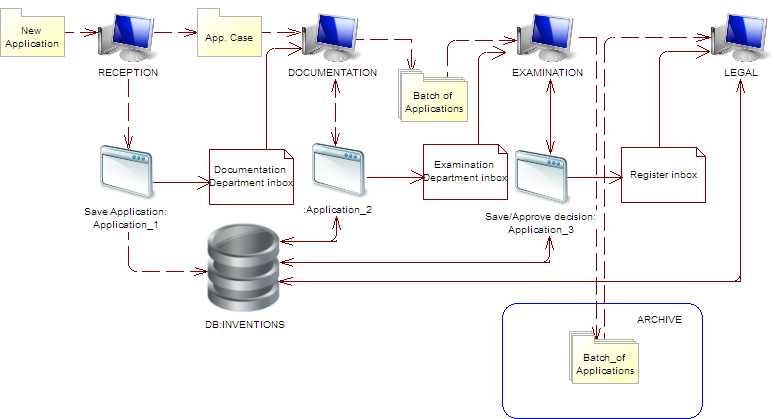 AutomatisationLes principaux objets d’automatisation sont les processus d’instruction des demandes et de fonctionnement du registre.Le système automatisé “Inventions” est au cœur du système d’instruction des demandes et il repose sur les principes de gestion électronique des flux.  Le système automatisé “Inventions” fournit des données, le “profil électronique” d’une demande, le cycle d’examen complet, le registre d’état, l’archivage et un rapport statistique sur les publications sur Internet.Toutes les composantes du système “Inventions” sont construites en tenant dûment compte des normes de l’OMPI, notamment la norme ST.36 “Recommandation dans l’utilisation d’une norme en XML (eXtensible Markup Language) dans le traitement de l’information en matière de brevets”.Les documents reçus sont dans un premier temps enregistrés par le poste de travail automatisé “Registre électronique des documents reçus” et une carte de nouveau fichier est créée.  Ensuite, les données bibliographiques sont incorporées au moyen du poste de travail automatisé “Registre électronique des documents reçus”.  Tous les documents imprimés sont numérisés et chargés dans la base de données électronique.  Les documents acquis par le biais du système de demande en ligne sont automatiquement envoyés à cette archive.  C’est ainsi qu’est créé le “profil électronique” de la demande de brevet d’invention.Après l’apport d’informations, l’examinateur peut accéder aux informations sur la demande aux fins de son examen de forme d’abord puis aux fins de son examen quant au fond.Le système “Inventions” comprend des fonctions de contrôle des termes et des mesures prises par les examinateurs, de messagerie et de suivi du paiement des taxes par les déposants et les titulaires de brevets, aux niveaux de l’examen des demandes et du maintien en vigueur des brevets.Le système automatisé “Inventions” a été conçu dans le cadre de Microsoft.Net grâce à l’architecture client/serveur, en se fondant la base de données SQL Server Enterprise Core 2014 de Microsoft.Le Portail de recherche a été conçu et mis en œuvre pour permettre l’accès aux bases de données relatives aux brevets et aux sources de littérature non-brevet.Pour les procédures d’examen (détermination de la nouveauté, état de la technique), les examinateurs bénéficient d’un accès haut débit à un grand nombre de ressources de recherche sur Internet, notamment celles de l’OMPI (la base de données du PCT), le système de recherche de l’OEB et bien d’autres.L’information sur les droits de propriété industrielle est publiée deux fois par mois dans le Bulletin officiel.Le site Internet officiel d’Ukrpatent permet au public d’utiliser des bases de données interactives (en ligne) et des systèmes d’information et de référence, qui contiennent des informations sur les demandes portant sur des inventions et des modèles d’utilité, le statut des demandes ainsi que les documents enregistrés.  Les informations contenues dans le site Internet peuvent être consultées en deux langues : l’anglais et l’ukrainien.  Le site Internet dispose d’un moteur de recherche disponible lui aussi en anglais et en ukrainien.Une voie de communication a été établie pour assurer l’échange électronique des documents entre l’Office ukrainien des brevets et le Bureau international de l’OMPI au moyen du système PCT-EDI.De plus, l’accès au système ePCT permet au département chargé des demandes internationales d’envoyer les demandes selon le PCT sous forme électronique.Infrastructure de réseauL’infrastructure réseau est composée du système de sécurité Checkpoint 5600 NGFW, qui comprend des modules VPN et pare-feu pour communiquer avec Internet et un routeur mis en œuvre sur le serveur UNIX pour soutenir le réseau interne.  Deux pare-feu renforcent la sécurité du réseau.Du matériel Cisco et HP est utilisé comme commutateur.Le réseau interne se compose de huit réseaux locaux virtuels (VLAN).Ressources techniques du réseauLes principales ressources techniques ci-après sont utilisées dans le réseau :serveurs HP et Dell ainsi que des serveurs virtuels sur VMware ESXi et HYPER-V(Microsoft);stockage d’informations par HP et Infortrend;équipement réseau SAN (HP);systèmes d’exploitation Windows et UNIX;systèmes de gestion des bases de données – Microsoft SQL.Pour assurer la résilience de la structure de domaine, plusieurs contrôleurs de domaine sont utilisés.Le serveur WSUS fournit les systèmes d’exploitation et assure la mise à jour des ordinateurs clients.Le serveur antivirus “ESET Endpoint Protection Advanced” assure la gestion de tous les logiciels antivirus sur les ordinateurs des utilisateurs, la mise à jour des bases de virus ainsi que l’établissement de rapports sur les menaces existantes.Des bandes magnétiques et des disques optiques sont utilisés pour la sauvegarde des données.  Un programme de restauration de tous les serveurs et services en cas de panne a été mis en place.Les utilisateurs autorisés ont accès aux bases de données d’EPOQUE Net au moyen de leurs adresses IP désignées.Le réseau informatique comprend 600 ordinateurs, 35 serveurs et d’autres matériels.Dépôt électroniqueEn 2010, l’élaboration et l’expérimentation du système de dépôt électronique des demandes ont été achevées.  Ce système est entré en vigueur à compter de 2011.  Ses capacités fonctionnelles permettent le dépôt des demandes et l’échange électronique des demandes entre les déposants et Ukrpatent.  Le nombre de demandes portant sur des droits de propriété intellectuelle reçues sous forme électronique (demandes électroniques) par année est le suivant :L’établissement d’une demande électronique exige que soient remplis les différents champs et annexés les documents connexes.  Ces documents sont signés et codés au moyen d’une signature numérique électronique qui garantit l’intégrité et la confidentialité des données durant leur transmission.  Les champs du formulaire électronique sont automatiquement vérifiés.Les demandes déposées sont stockées dans les archives personnelles du déposant.Il est possible de consulter les documents d’examen (messages, avis, décisions, etc.) au sein du système pour chaque demande électronique.  Les déposants sont informés en temps réel par courrier électronique de l’arrivée de nouveaux documents d’examen concernant les demandes électroniques.  Le système permet également au déposant d’utiliser des modèles enregistrés.Le système de dépôt électronique est intégré à d’autres systèmes automatisés : “documents reçus”, “inventions”, archives électroniques.  Tous les processus de réception, d’enregistrement et d’insertion des demandes dans les systèmes automatisés “Inventions” et dans les archives électroniques sont automatisées.Système de gestion de la qualité et mécanismes de contrôle interneUn système de gestion de la qualité conforme aux exigences de la norme ISO 9001:2008 a été mis en place et est utilisé au sein d’Ukrpatent.En octobre 2012, un certificat de conformité du système de gestion de la qualité avec les exigences de la norme ISO 9001:2008 a été décerné à Ukrpatent.En septembre 2015, un organisme de certification indépendant a contrôlé (audit de recertification) la conformité du système de gestion de la qualité avec la norme ISO 9001:2008 au sein d’Ukrpatent.  Les résultats du contrôle ont montré que le système de gestion de la qualité satisfait aux exigences de la norme ISO 9001:2008.Étendue de la certification :–	examen scientifique et technologique des demandes portant sur des droits de propriété intellectuelle et procédures d’assistance de l’examen;–	gestion technique des registres d’état et préparation de l’information sur les demandes, brevets, certificats et enregistrements internationaux aux fins de leur publication dans les bulletins officiels;–	récupération d’informations et établissement de rapports sur les droits de propriété intellectuelle revendiqués, en particulier sur les demandes d’inventions déposées en vertu du Traité de coopération en matière de brevets.En septembre 2016, un organisme de certification a contrôlé (audit de conformité) la conformité du système de gestion de la qualité avec la norme ISO 9001:2008 au sein d’Ukrpatent.  Les résultats du contrôle ont montré que le système de gestion de la qualité satisfait aux exigences de la norme ISO 9001:2008.Les rapports initiaux déposés sur les systèmes de gestion de la qualité montrent en détail comment les exigences relatives aux systèmes de gestion de la qualité, introduites à Ukrpatent au titre du chapitre 21 des Directives concernant la recherche internationale et l’examen préliminaire international selon le PCT (disponible sur le site Internet de l’OMPI à l’adresse http://www.wipo.int/pct/en/quality/authorities.html), sont respectées.Contrôle interne de la qualitéLe système d’assurance qualité interne a été mis en œuvre et maintenu à Ukrpatent afin d’assurer une approche unifiée des procédures d’examen et de recherche au niveau de toutes les divisions industrie du Département chargé de l’examen des demandes portant sur des inventions, des modèles d’utilité et des topographies de circuits intégrés (ci-après dénommé “département”).L’examen a fait l’objet d’un contrôle qualité interne automatisé continu (de routine) et aléatoire.–	Le contrôle qualité continu est effectué par des examinateurs-formateurs confirmés et les chefs des départements industrie.–	Le contrôle aléatoire est réalisé par le chef du département, le chef adjoint du département ainsi que la Division de l’assurance qualité et de l’amélioration de l’examen des demandes portant sur des inventions, des modèles d’utilité et des topographies de circuits intégrés (ci-après dénommée “Division de l’assurance qualité”).Chaque division est responsable de la qualité des examens dans son domaine d’activité particulier.  Le système d’assurance qualité comprend une révision par les pairs réalisée par des examinateurs confirmés et des vérifications de qualité réalisées par les chefs de division, la division de l’assurance qualité et le chef du département (chef adjoint).Un conseil d’experts a été créé au sein du département pour résoudre les différends complexes, conformément à la disposition particulière relative au conseil d’experts.La procédure d’assurance qualité comprend les étapes suivantes :–	autovérification par l’examinateur sur la base des instructions (liste de points à vérifier) contenant la liste des exigences en matière de qualité;–	vérification automatisée de routine par un chef de la Division industrie;–	vérification automatisée et aléatoire par la Division de l’assurance qualité;–	contrôle exhaustif de tous les refus de brevets par la Division de l’assurance qualité et le chef (chef adjoint) du département.Pour atteindre un niveau de qualité plus élevé en matière de recherche et d’examen et pour garantir le niveau le plus élevé possible de conformité de l’objet des demandes avec la spécialisation des examinateurs des différentes divisions, une distribution automatisée des demandes aux groupes d’examinateurs a été mise en place (utilisant des domaines qui comprennent les combinaisons des symboles de classement de la CIB et de mots clés).Sur la base des résultats de la vérification des rapports de recherche, des requêtes et des décisions préliminaires, la personne chargée du contrôle doit adopter une résolution et, le cas échéant, elle a le droit de renvoyer les documents concernés à des fins d’amélioration.  Afin d’améliorer l’assurance qualité et pour des raisons de formation, le module automatisé a été mis en œuvre au sein d’“Inventions” pour les consultations réalisées par les responsables des divisions industrielles et de la Division de l’assurance qualité.À la fin de chaque mois, toutes ces résolutions sont assemblées et analysées afin de détecter les erreurs typiques.  Une fois étudiées les questions évoquées plus haut, une formation est dispensée aux examinateurs ainsi qu’aux responsables de la division industrie et des documents d’orientation sont élaborés.Après l’analyse initiale de ces nouvelles questions liées à la qualité, les questions les plus importantes devant être traitées sont sélectionnées.  En cas de nécessité, lesdites questions sont soumises pour examen au conseil d’experts.Tous les mois, des réunions sur les questions touchant à l’examen ainsi qu’à l’information et l’assistance technique de l’examen sont organisées avec le directeur, le chef du département ainsi que les membres du personnel responsables du contrôle qualité.Ces réunions sont consacrées à un débat sur les questions de gestion de la qualité, la disponibilité des ressources nécessaires et les mesures à prendre pour répondre aux besoins immédiats.  Les résultats de ces réunions sont communiqués à des fins de référence aux divisions chargées de l’examen ou aux examinateurs.À la fin de chaque mois, toutes ces résolutions sont assemblées et analysées afin de détecter les erreurs typiques.  Une fois étudiées les questions mentionnées, un résumé est établi et une formation appropriée est dispensée aussi bien pour les examinateurs que pour les directeurs des divisions.  Le système “Inventions” fournit à tous les examinateurs un accès aux documents d’orientation élaborés sur la base de ces formations.En 2016, le système de documentation sur l’organisation et la gestion réglementant le contrôle et l’évaluation de la qualité du travail des examinateurs a été modifié, en particulier les classificateurs des erreurs et des qualités décelées dans l’examen et la gestion des demandes portant sur des inventions, des modèles d’utilité et des topographies de circuits intégrés.–	le classificateur des erreurs est conçu pour la classification et le codage (l’indexation) des violations intrinsèques révélées commises par des fonctionnaires chargés du contrôle qualité interne de travaux choisis.–	le codage (l’indexation) des violations révélées selon le classificateur des erreurs vise à accumuler des données statistiques dans le système automatisé “Inventions”, où ces données sont utilisées dans l’analyse statistique automatisée des résultats du contrôle qualité interne, dont les conclusions servent à programmer et prendre des mesures concernant la formation et l’élévation du niveau de qualification des examinateurs.–	le classificateur des qualités sert à évaluer le niveau de qualité du travail contrôlé et à coder (indexer) un résultat d’évaluation par les fonctionnaires chargés du contrôle qualité interne de travaux choisis dans le département.  Le niveau de qualité d’un travail particulier concernant une demande particulière est déterminé par la méthode d’experts.–	le codage (l’indexation) des résultats du niveau de qualité vise à donner une analyse statistique automatisée des résultats du contrôle qualité interne pour que ces résultats servent à programmer et prendre des mesures concernant la formation et l’élévation du niveau de qualification des examinateurs, à des fins d’amélioration de la qualité du travail des examinateurs ainsi que d’organisation, de recrutement, de sélection et d’incitation financière et morale des examinateurs.ConclusionsUkrpatent satisfait à tous les critères que doit remplir une administration chargée de la recherche internationale et de l’examen préliminaire international établis par les règles 36.1 et 63.1 du règlement d’exécution du PCTconcernant les qualifications et les compétences des experts :–	Ukrpatent emploie 127 experts à plein temps qui possèdent une qualification technique suffisante pour mener à bien la recherche et l’examen;  des experts sont capables de procéder à des recherches et des examens dans les domaines techniques requis et leurs compétences linguistiques sont suffisantes pour comprendre au moins ces langues, les utiliser à l’écrit ou traduire la documentation minimale mentionnée à la règle 34 du règlement d’exécution du PCT;concernant l’accès à la documentation minimale du PCT :–	Ukrpatent dispose de la documentation minimale mentionnée à la règle 34 du règlement d’exécution du PCT, choisie en conséquence à des fins de recherche et d’examen, et dispose d’un accès à cette documentation;concernant le système de gestion de la qualité et les mécanismes de contrôle interne :–	Ukrpatent est doté d’un système de gestion de la qualité et procède aux mesures de contrôle interne conformément aux règles générales de la recherche internationale.  Un système de gestion de la qualité conforme aux exigences de la norme ISO 9001:2008 a été mis en place et est utilisé à Ukrpatent.[Fin de l’annexe et du document]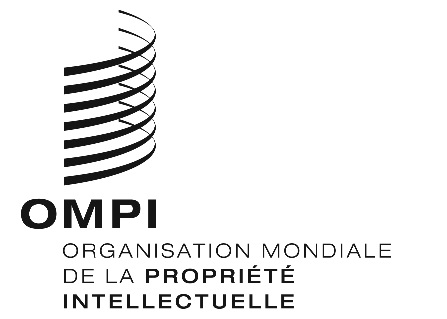 FPCT/CTC/30/21PCT/CTC/30/21PCT/CTC/30/21ORIGINAL : anglaisORIGINAL : anglaisORIGINAL : anglaisDATE : 16 mars 2017DATE : 16 mars 2017DATE : 16 mars 2017AnnéeNombre de demandes électroniques201191120121 86720132 02720141 89620152 50720163 844